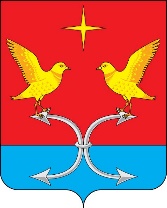 КОРСАКОВСКИЙ РАЙОННЫЙ СОВЕТ НАРОДНЫХ ДЕПУТАТОВ ОРЛОВСКОЙ ОБЛАСТИРЕШЕНИЕ       12 июля  2018  года		                                        № 105/1 - РСО внесении изменений в решение Корсаковского районного Совета народных депутатов от 22.07.2015 № 211/1-РС «О Положении о денежном содержании и материальном стимулировании технических работников, замещающих должности, не отнесенные к должностям муниципальной  службы, и осуществляющие техническое обеспечение государственных полномочий (менеджер по опеке) органов местного самоуправления Корсаковского района»Принято Корсаковским районным Советом  народных депутатов                                                                      12. 07.   2018г.В соответствии с законом Орловской области от 30.11.2017 № 2177-ОЗ «О бюджете Орловской области на 2018 год» Корсаковский районный Совет народных депутатов РЕШИЛ:Внести следующее изменение в Положение о денежном содержании и материальном стимулировании технических работников, замещающих должности, не отнесенные к должностям муниципальной службы, и осуществляющие техническое обеспечение государственных полномочий (менеджер по опеке) органов местного самоуправления Корсаковского района,  утвержденное решением Корсаковского районного Совета народных депутатов от 22.07.2015 № 211/1-РС: Пункт 2.1 изложить в следующей редакции «Базовый должностной оклад  специалиста, замещающего должность, не отнесенную к муниципальной службе, и осуществляющего техническое обеспечение переданных государственных полномочий в сфере опеки и попечительства (менеджера по опеке) устанавливается в размере 4517 рублей. Размер должностного оклада определяется исходя из коэффициента 1,4 соотношения должностного оклада к базовому должностного окладу». Решение ввести в действие с 01.01.2018 года.Решение опубликовать (обнародовать).       Председатель Совета                                                                В. М. Савин      Глава района                                                                               В. Р. Кнодель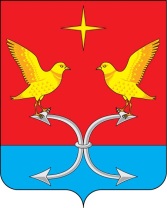 КОРСАКОВСКИЙ РАЙОННЫЙ СОВЕТ НАРОДНЫХ ДЕПУТАТОВ ОРЛОВСКОЙ ОБЛАСТИРЕШЕНИЕ     12 июля     2018 г.                                                          №  105   - РСО решении «О внесении изменений в решение Корсаковского районного Совета народных депутатов от 22.07.2015 № 211/1-РС «О Положении о денежном содержании и материальном стимулировании технических работников, замещающих должности, не отнесенные к должностям муниципальной  службы, и осуществляющие техническое обеспечение государственных полномочий (менеджер по опеке) органов местного самоуправления Корсаковского района»Принято Корсаковским районным Советом                                                                            народных депутатов                                                                                                             12.07.  2018 годаКорсаковский районный Совет народных депутатов РЕШИЛ:Принять решение «О внесении изменений в решение Корсаковского районного Совета народных депутатов от 22.07.2015       №211/1-РС «О Положении о денежном содержании и материальном стимулировании технических работников, замещающих должности, не отнесенные к должностям муниципальной службы, и осуществляющие техническое обеспечение государственных полномочий (менеджер по опеке) органов местного самоуправления Корсаковского района».    Нормативный правовой акт направить главе Корсаковского района для подписания и опубликования (обнародования).Председатель Совета					                         В. М. Савин